ЧЕРКАСЬКА ОБЛАСНА РАДАР І Ш Е Н Н Я17.11.2023                                                                              № 21-6/VIIIПро списання майна Відповідно до пункту 20 частини першої статті 43 Закону України «Про місцеве самоврядування в Україні», рішень обласної ради від 16.12.2016
№ 10-18/VIІ «Про управління суб’єктами та об’єктами спільної власності територіальних громад сіл, селищ, міст Черкаської області», від 26.11.2021 
№ 9-16/VIII «Про Перелік суб’єктів господарювання та об’єктів спільної власності територіальних громад сіл, селищ, міст Черкаської області», 
від 16.12.2016 № 10-21/VIІ «Про затвердження Порядку списання об’єктів спільної власності територіальних громад сіл, селищ, міст Черкаської області» (із змінами), враховуючи листи комунального некомерційного підприємства «Черкаська обласна лікарня Черкаської обласної ради» від 27.07.2023
№ 01-26/1593, від 02.08.2023 № 01-26/1656, від 26.09.2023 № 01-26/1290, комунального закладу «Черкаський обласний центр роботи з обдарованими дітьми Черкаської обласної ради» від 25.07.2023 № 94/01-24, комунального некомерційного підприємства «Черкаський обласний кардіологічний центр Черкаської обласної ради» від 17.10.2023 № 423/01-08, від 01.11.2023 
№ 16-25/41 обласна рада   в и р і ш и л а:1. Дати дозвіл на списання:1) комунальному некомерційному підприємству «Черкаська обласна лікарня Черкаської обласної ради»:сканера діагностичного ультразвукового EnVisor C HD, 2007 року випуску, інвентарний номер 10479498, заводський номер US60700143, первісною вартістю 388949,00 грн (триста вісімдесят вісім тисяч дев’ятсот сорок дев’ять гривень 00 копійок), залишковою вартістю 0 гривень;системи доплерографії Ez-Dop, 2007 року випуску, інвентарний номер 10479525, заводський номер EZ 0846, первісною вартістю 99890,00 грн (дев’яносто дев’ять тисяч вісімсот дев’яносто гривень 00 копійок), залишковою вартістю 0 гривень;відеоендоскопа Pentax: гастроскоп EG-290Kp та колоноскоп                    EC-380LKp, 2007 року введення в експлуатацію, інвентарний номер 10479521, заводські номери: гастроскоп G121002; колоноскоп G120226, первісною вартістю 325200,00 грн (триста двадцять п’ять тисяч двісті гривень 00 копійок), залишковою вартістю 0 гривень;апарата ШВЛ Neftis ICU, 2009 року введення в експлуатацію, інвентарний номер 10449495, заводський номер 00752, первісною вартістю 194000,00 грн (сто дев’яносто чотири тисячі гривень 00 копійок), залишковою вартістю 
0 гривень;апарата ШВЛ Neftis ICU, 2009 року введення в експлуатацію, інвентарний номер 10449496, заводський номер 00754, первісною вартістю 194000,00 грн (сто дев’яносто чотири тисячі гривень 00 копійок), залишковою вартістю 
0 гривень.2) комунальному закладу «Черкаський обласний центр роботи                                   з обдарованими дітьми Черкаської обласної ради» автомобіля марки ИЖ моделі 2715, 1987 року випуску, реєстраційний номер 4675ЧКП, інвентарний номер 10151002, заводський номер шасі XTK271500H0286847, свідоцтво про реєстрацію РКС № 320137, первісною вартістю 2768,00 грн (дві тисячі сімсот шістдесят вісім гривень 00 копійок), залишковою вартістю 0 гривень.3) комунальному некомерційному підприємству «Черкаський обласний кардіологічний центр Черкаської обласної ради» ультразвукового діагностичного апарату Sigma 5000, 2007 року випуску, інвентарний номер 10477772, заводський номер 0720025, первісною вартістю 369900,00 грн (триста шістдесят дев’ять тисяч дев’ятсот гривень 00 копійок), залишковою вартістю 0 гривень.2. Контроль за виконанням рішення покласти на постійну комісію обласної ради з питань комунальної власності, підприємництва та регуляторної політики.Голова	А. ПІДГОРНИЙ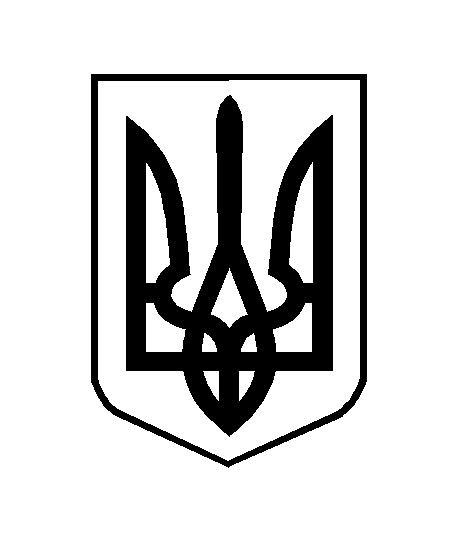 